
Deep Hollow Labrador Retrievers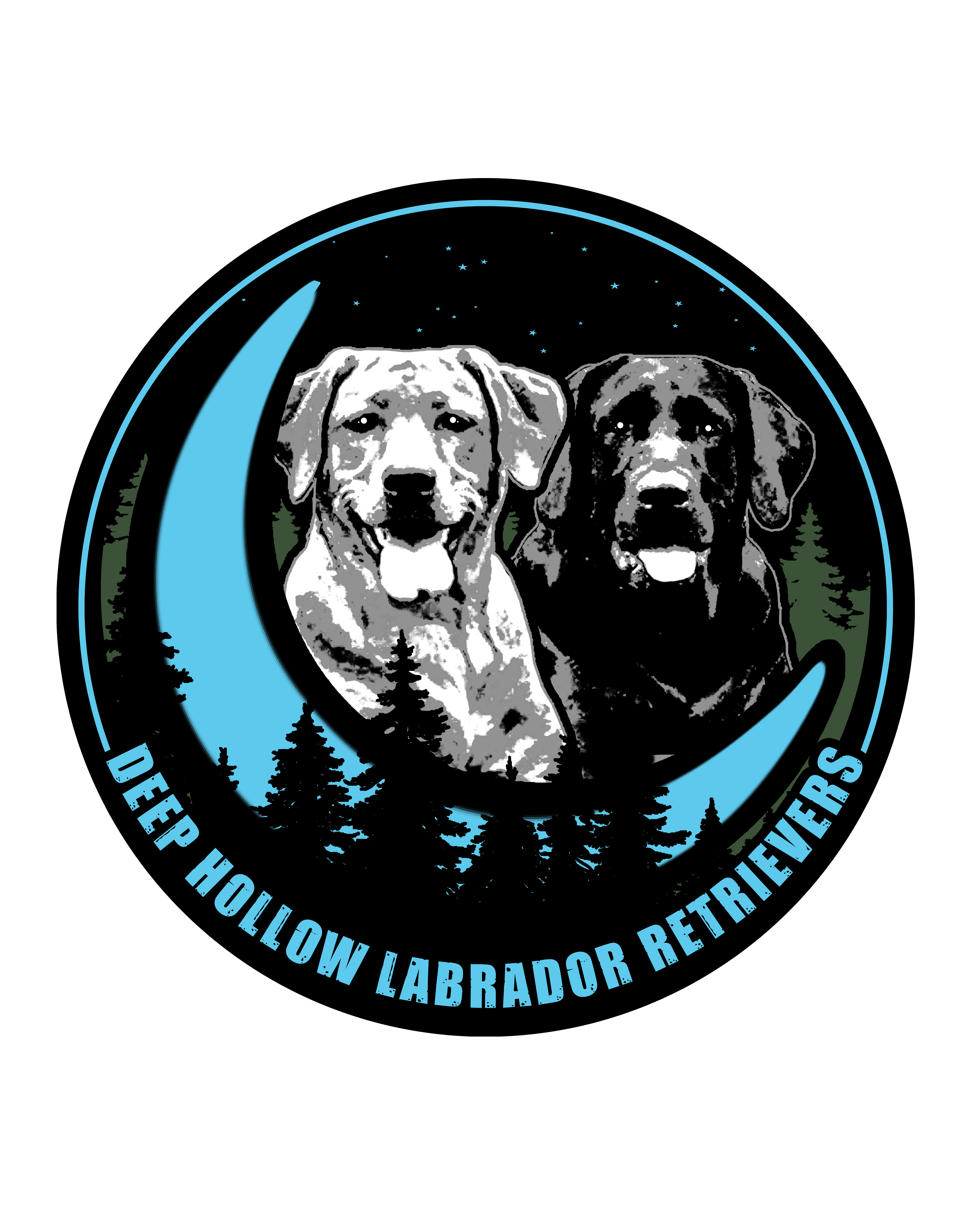 Puppy Screening QuestionnaireSubmission Date: 
How did you hear about us?        	 If referred, please provide name:             Puppy Interest/CriteriaPlease note:  We do not sell our puppies based on color selection. We will keep your color preferences in mind when placing/making selections, but our primary goal is to place each puppy based on temperament, purpose and future goals for each puppy.Please feel free to add any additional pertaining to what you are looking for in your new puppy:Puppy Interest/Criteria (continued)What is your primary interest in obtaining a Labrador Retriever?  	What attract you to this breed?  	Where will this puppy primarily live (Indoors/Outdoors) please explain? Where will you leave the puppy when it is alone?  Is someone available to walk/potty the pup when you’re away?  Do you have items needed to raise a puppy (kennel/Crate, toys, etc)? How do you intend to socialize this puppy? Are you prepared for teething/chewing? 	What kind of food do you feed? And, why?  Are you willing to stay in contact with us, openly discuss any training or health problems you have, & agree to give us right of first refusal if you are unable/unwilling to keep the dog?	Are you willing to keep us informed of your puppy's progress with regular updates, photos and training progress?										 Are you prepared to provide any necessary veterinary treatment, feed a high-quality food, license your Labrador Retriever as per your areas requirements and never allow him/her to be a neighborhood nuisance? 										TRAINING INTERESTS & EXPERIENCEPlease complete the check list below so we are aware of your primary interests and experienceBACKGROUND & HOME INFORMATIONAre there any pets in your home now?  Please List Your Pets below (or if you don’t currently own any, but have in past you can list those)Have you ever had a pet bite someone?   If yes, please explain Have you ever given up a dog to a rescue, shelter or pound?  If yes, please explain Please feel free to add comments on your living situation: REFERENCESPlease note the contacts listed below will be contacted for references.REFERENCES (continued)Applicant Name(s): 		Address:	City, State, Zip: 	 Phone (Cell):Phone (Home):Email Address:What Sex of Puppy are you Interested in?Are you interested in a particular color?Who will be the primary caretaker of this puppy?Have you ever owned a dog before?Have you ever raised a puppy before?Are you interested in breeding this dog?Have you ever owned a Labrador Retriever?Are you familiar with different types/lines of the breed?Are you aware of the activity level and exercise needs of this breed?Are you aware that this breed sheds?Are you prepared to commit to a minimum of basic obedience training under the supervision of a professional?PurposeFuture InterestHave Past or Current ExperienceYears Experience (if any)Explanation of Experience, Trainers you have used, and/or Titles you have earned (if any)Family CompanionAKC/UKC HUNT TESTConformation ShowingDetection – Nosework - ScentworkObedience - CompanionObedience - CompetitiveSearch & Rescue (S.A.R.)TrackingRallyTherapy DogDock DivingAgilityField TrialsHunting Dogs - PersonalMember of a Breed or Competition ClubOtherNameSpeciesBreedSexSpayed or Neutered?Age?What is your occupation?How many hours are you away from home for work? Your significant others occupation?How many hours are they away from home for work? What is your living situation? (select from menu)Do you Rent or Own?How long have you lived there?How many people live in this home?Do you have a fenced yard?How many acres is your property?Do you have Children?Are any children under the age of 7 years?Do you plan to have children (or more children) in the near future?Veterinary InformationName of Practice:  Address:          	Phone:	           Reference #1Name:            Address:          	Phone:	           	Email:             Reference #2Name:            Address:          	Phone:	           	Email:             Reference #3Name:            Address:          	Phone:	           	Email:             